       COMITE DE GIRONDE DE VOLLEY-BALL        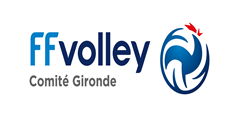 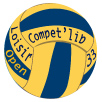 FORMULAIRE D'ENGAGEMENT COMPET’LIB   20__ / 20__ UNE FICHE PAR EQUIPE à retourner à : com.compet.lib@gmail.com  -/-  contact@volley-gironde.frNOM du CLUB : …………………………………………….            Code : …………….……………ENGAGE l’équipe: ………………………………...    en:   LOISIR  - OPEN - HEITZ - AÏCOBERRY POULE SOUHAITÉE :        A.       B .        C .       D.       E.        F.         G .       (entourer votre choix)CORRESPONDANT : NOM et Prénom : .................................................................................................ADRESSE COMPLETE : ..................................................................................................................................................................................................................................................................................................Téléphone : …………………………..  E mail : ………………………………………………………….SUPPLEANT : NOM et Prénom : .............................................................................................................. ADRESSE COMPLETE du Suppléant : .............................................................................................................................................................................................................................................................................Téléphone : …………………………..  E mail : ………………………………………………………….Attention préciser la salle par défaut si plusieurs possibilitésSalle et son adresse :…………………………………………………………………………………………………………………………………………………………………………………………………….Attention préciser le jour par défaut si plusieurs possibilitésJour et heure de disponibilité de la salle : ………………………………………………………………..JE SOUSIGNE(E) (nom et prénom)……………………………………………………………………… Président(e) ou Représentant(e) de………………………………………………………………………..Accepte l'engagement de l’équipe : ………………………… en COMPET’LIB pour la saison en coursDroit d'engagement à payer à la réception de la FactureCachet du club 		Date et signature du Président(e)		Visa du Comité 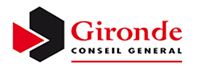 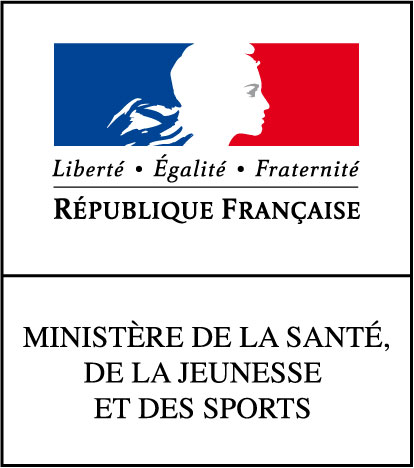 